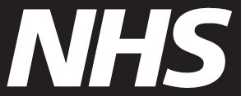 Запис на весняну вакцинацію від COVID-19 Запрошуємо Вас записатися на весняну вакцинацію від COVID-19. Ви маєте право на вакцинацію в першу чергу, оскільки Ваш вік становить 75 років або більше (або Вам виповниться 75 років до 30 червня 2024 р.). Як отримати вакцину проти COVID-19
Ви можете записатися онлайн на вебсайті www.nhs.uk/get-vaccineМожна записатися через додаток NHSНайближчий пункт, де можна пройти вакцинацію проти COVID-19 без попереднього запису, можна знайти на вебсайті www.nhs.uk/covid-walk-in. Останній день, коли Ви зможете отримати вакцинацію, – 30 червня 2024 року.Якщо Вам потрібна підтримкаЯкщо Ви не маєте доступу до Інтернету, зателефонуйте за номером 119. Можуть бути надані перекладачі. Ви також можете скористатися текстовою телефонною службою за номером 18001 119 або службою перекладу британською мовою жестів від NHS на вебсайті www.signvideo.co.uk/nhs119. Якщо Ви отримуєте медичну допомогу вдома, зверніться до свого лікаря загальної практики для отримання вакцинації вдома. Якщо він не зможе цього організувати, Ви можете знайти контактні дані Ваших місцевих центрів вакцинації проти COVID-19 на вебсайті www.england.nhs.uk/covid-vaccination-contacts.  Щоб отримати це запрошення у форматі для легкого читання, іншими мовами та в інших форматах, відвідайте вебсайт www.england.nhs.uk/seasonal-invites.Додаткова інформація Ваша вакцинація проти COVID-19 цієї весни допоможе зменшити ризик виникнення у Вас тяжкої хвороби. Важливо поновлювати свій захист, оскільки з часом він зменшується; до того ж, штампи COVID-19 можуть змінюватися. Для отримання додаткової інформації стосовно вакцини перейдіть за посиланням www.nhs.uk/covidvaccination.Якщо будь-які особисті дані, наведені в цьому запрошенні, неправильні, Ви можете дізнатись, до кого звернутися, на вебсайті www.england.nhs.uk/covid-invite-enquiry. З повагою,  Команда з вакцинації NHS England (Національна служба охорони здоров’я Англії)
 
